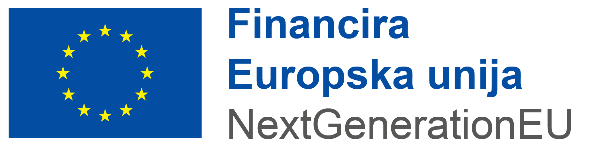 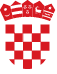 POZIV NA DODJELU BESPOVRATNIH SREDSTAVAEnergetska obnova višestambenih zgrada oštećenih u potresimaOBRAZAC 10. IZJAVA NADZORNOG INŽENJERA O USKLAĐENOSTI PROJEKTA S DNSH NAČELOMOvaj poziv se financira iz Mehanizma za oporavak i otpornostJa,__________________________________________________________________,(ime i prezime, broj ovlaštenja)kao glavni nadzorni inženjer na projektu energetske obnove višestambene zgrade, pod materijalnom i kaznenom odgovornošću, izjavljujem:Izvođenjem radova na višestambenoj zgradi adresa zgrade (naselje, ulica, kućni broj): _________________________________katastarska općina: 										katastarska čestica: 										ne nanosi se bitna šteta niže navedenim okolišnim ciljevima te su radovi izvedeni u skladu s glavnim projektom energetske obnove predmetne zgrade.Napomena: Označiti križićem (x) ako je primjenjivo (samo za dijelove označene □) i nadopuniti potrebnim podacima na praznim crtama.I. Ublažavanje klimatskih promjena Radovima energetske obnove višestambene zgrade postignuta je ušteda godišnje potrebne toplinske energije za grijanje (QH,nd) (kWh/god) od ____________ u odnosu na stanje prije obnove, dok ušteda godišnje primarne energije (Eprim) (kWh/god) iznosi ____________ u odnosu na stanje prije obnove; Zgrade koje imaju status kulturnog dobra osigurat će uštedu godišnje potrebne energije za grijanje  (QH,nd) (kWh/god) od ___________u odnosu na stanje prije energetske obnove; Energetski obnovljena višestambena zgrada nije namijenjena vađenju, skladištenju, transportu ili proizvodnji fosilnih goriva;□  Radovi zamjene postojećih neučinkovitih sustava grijanja i kotlova (npr. na bazi ugljena ili loživog ulja ili standardnih postojećih plinskih kotlova/ bojlera) visokoučinkovitim kondenzacijskim kotlovima na plin izvedeni su sukladno glavnom projektu;  čime se osigurava značajni doprinos predmetnom okolišnom cilju.II. Prilagođavanje klimatskim promjenamaRadovima energetske obnove višestambene zgrade poboljšana je toplinska ugodnost te se energetskom obnovom nije povećao štetni učinak trenutačne ili očekivane buduće klime na stanare.III. Održiva uporaba i zaštita voda i morskih resursaPredmet energetske obnove je postojeća višestambena zgrada priključena na komunalnu infrastrukturu vodovoda i odvodnje otpadnih voda. U okviru ovog Poziva ne sufinancira se ugradnja uređaja za vodu. Energetska obnova višestambenih zgrada ne odnosi se i nije štetna za obalni i morski okoliš, niti za vodna tijela (uključujući površinske i podzemne vode), odnosno ne nanosi se bitna šteta predmetnom okolišnom cilju.IV. Kružno gospodarstvo, uključujući prevenciju otpada i recikliranjeRadovima energetske obnove višestambene zgrade ograničeno je stvaranje otpada u procesima koji se odnose na izgradnju i rušenje u skladu s EU Protokolom o gospodarenju otpadom od gradnje i rušenja i uzete su u obzir najbolje dostupne tehnike i korištenje selektivnog rušenja kako bi se omogućilo uklanjanje i sigurno rukovanje opasnih tvari i olakšala ponovna upotreba i visokokvalitetna reciklaža selektivnim uklanjanjem materijala, koristeći dostupne sustave za sortiranje građevinskog otpada i otpada od rušenja;Tehnikama izgradnje podržana je kružnost, pozivajući se na ISO 20887 ili drugi standard za procjenu rastavljivosti ili prilagodljivosti višestambene zgrade, te je demonstrirana učinkovitost u pogledu resursa, prilagodljivost, fleksibilnost i rastavljivost kako bi se omogućila ponovna upotreba i recikliranje.V. Prevencija onečišćenja i kontrola zraka, vode ili tlaMaterijali korišteni u energetskoj obnovi višestambene zgrade nisu sadržavali azbest niti tvari koje izazivaju veliku zabrinutost, kako je utvrđeno na temelju popisa tvari za koje je potrebno odobrenje iz Priloga XIV. Uredbi (EZ) br. 1907/2006;Građevinski dijelovi i materijali korišteni u višestambenoj zgradi koji mogu doći u kontakt sa stanarima emitirali su manje od 0,06 mg formaldehida po m3 materijala ili komponente i manje od 0,001 mg kategorija 1A i 1B kancerogeni hlapljivi organski spojevi po m3 materijala ili komponente, nakon ispitivanja u skladu s CEN / TS 16516 i ISO 16000-3 ili drugim usporedivim standardiziranim uvjetima ispitivanja i metodom određivanja;Poduzete su mjere za smanjenje emisije buke, prašine i onečišćujućih tvari tijekom građevinskih radova na energetskoj obnovi višestambene zgrade, sukladno Zakonu o gradnji članku 133. Uređenje gradilišta koji zahtijeva da se na gradilištu predvide i provode mjere zaštite na radu te ostale mjere za zaštitu života i zdravlja ljudi u skladu s posebnim propisima, te kojima se onečišćenje zraka, tla i podzemnih voda te buka svodi na najmanju mjeru. Tako su se prilikom energetske obnove višestambene zgrade radovi izvodili samo u dnevnom razdoblju, svi rastresiti materijali bili su sklonjeni (prekrivanjem ili po potrebi vlaženjem) kako bi se spriječilo rasipanje tijekom kiše i vjetra, a sva uklanjanja i demontaže građevnih elemenata i materijala vršila se tehnikama koje sprečavaju širenje prašine i štetnih tvari na susjedne površine, te se kada je bilo potrebno koristila zaštitna ograda;□	Sukladno glavnom projektu energetske obnove zgrade ugrađeni su visokoučinkoviti kondenzacijski kotlovi usklađeni s ekološkim dizajnom, tj. kotlovi koji su u skladu s Direktivom Europskog parlamenta i Vijeća od 21. listopada 2009. o uspostavi okvira za utvrđivanje zahtjeva za ekološki dizajn proizvoda koji koriste energiju (Direktiva 2009/125/CE) i relevantnim provedbenim propisima, kao što je Uredba Komisije (EU) 2015/1189 od 28. travnja 2015. o provedbi Direktive2009/125/CE u pogledu zahtjeva za ekološki dizajn kotlova na kruta goriva. VI. Zaštita i obnova biološke raznolikosti i ekosustavaPredmet energetske obnove je postojeća višestambena zgrada, i to u izgrađenom području. Stoga se projektnim prijedlogom ne nanosi bitna šteta predmetnom okolišnom cilju.Također, višestambena zgrada ne nalazi se u ili u blizini područja osjetljivih na biološku raznolikost (uključujući mrežu zaštićenih područja Natura 2000, područja svjetske baštine UNESCO-a i ključna područja biološke raznolikosti, kao i druga zaštićena područja), stoga aktivnosti energetske obnove višestambene zgrada imaju beznačajno predvidljivi utjecaj.Potvrđujem da su navedeni podaci u ovoj Izjavi istiniti te istu ovjeravam pečatom i svojim vlastoručnim potpisom.U < umetnuti mjesto >, dana < umetnuti datum > 202_. godine.Glavni nadzorni inženjer:< naziv >Potpis                                                                                                          M.P.< umetnuti >